1.Общие положения.1.1. Настоящие Правила приема на обучение по образовательным программам дошкольного образования (далее – Правила) определяют прием граждан (далее – воспитанников) в муниципальное бюджетное дошкольное образовательное учреждение детский сад общеразвивающего вида  № 27 станицы Казанская  муниципального образования Кавказский район (далее – МБДОУ), осуществляющее образовательную деятельность по образовательным программам дошкольного образования.1.2.  Правила разработаны в соответствии с Федеральным законом от 29.12.2012 № 273-ФЗ «Об образовании в Российской  Федерации», Порядком приема на обучение по образовательным программам дошкольного образования, утвержденным приказом Министерства просвещения Российской Федерации от 15.05.2020г. № 236, приказом Министерства просвещения Российской Федерации № 471 от 08.09.2020г. «О внесении изменений в Порядок приема на обучение по образовательным программам дошкольного образования, утвержденный приказом Министерства просвещения Российской Федерации от 15.05.2020г. № 236»,  Санитарными правилами СП 2.4.3648-20 «Санитарно-эпидемиологические требования к организациям воспитания и обучения, отдыха и оздоровления детей и молодежи»,  Постановлением администрации муниципального образования Кавказский район от 30.11.2020 г. № 1640 «Об утверждении Положения о порядке комплектования муниципальных образовательных учреждений муниципального образования Кавказский район, реализующих основную образовательную программу дошкольного образования», Постановлением администрации муниципального образования Кавказский район  от 25.01.2021г. № 59 «О внесении изменений в постановление администрации муниципального образования Кавказский район от 30.11.2020г. № 1640 «Об утверждении Положения о порядке комплектования муниципальных образовательных учреждений муниципального образования Кавказский район, реализующих основную образовательную программу дошкольного образования», уставом МБДОУ.1.3.  Прием иностранных граждан и лиц без гражданства, в том числе соотечественников за рубежом, в МБДОУ за счет бюджетных ассигнований федерального бюджета, бюджетов субъектов Российской Федерации и местных бюджетов осуществляется в соответствии с международными договорами Российской Федерации, Федеральным законом от 29 декабря . № 273-ФЗ «Об образовании в Российской Федерации» и настоящими Правилами.1.4. Правила приема в части, не урегулированной законодательством об образовании, устанавливаются МБДОУ самостоятельно.1.5. Настоящие Правила обеспечивают прием детей, имеющих право на получение дошкольного образования и проживающих на территории, за которой закреплено МБДОУ.1.6. МБДОУ размещает на информационном стенде МБДОУ и на официальном сайте МБДОУ распорядительный акт администрации муниципального образования Кавказский район, о закреплении образовательных организаций за конкретными территориями муниципального района, издаваемый не позднее 1 апреля текущего года.1.7. Проживающие в одной семье и имеющие общее место жительства дети имеют право преимущественного приема на обучение по образовательным программам дошкольного образования в МБДОУ, если в нем обучаются их братья и (или) сестры.1.8. В приёме в МБДОУ может быть отказано только по причине отсутствия свободных мест. Отсутствие свободных мест определяется как укомплектованность групп в соответствии с предельной наполняемостью, установленной в соответствии с требованиями действующего законодательства.В случае отсутствия мест в МБДОУ родители (законные представители) ребенка для решения вопроса  об устройстве ребенка в другую общеобразовательную организацию обращаются непосредственно в орган местного самоуправления, осуществляющий управление в сфере образования.1.9. МБДОУ обязано ознакомить родителей (законных представителей) ребенка со своим уставом, со сведениями о дате предоставления и регистрационном номере лицензии на осуществление образовательной деятельности, с образовательными программами и другими документами, регламентирующими организацию и осуществление образовательной деятельности, права и обязанности воспитанников МБДОУ.Копии указанных документов, информация о сроках приема документов размещаются на информационном стенде МБДОУ и на официальном сайте МБДОУ в информационно-телекоммуникационной сети «Интернет».Факт ознакомления родителей (законных представителей) ребенка, в том числе через официальный сайт МБДОУ, с указанными документами фиксируется в заявлении о приеме в МБДОУ и заверяется личной подписью родителей (законных представителей) ребенка.1.10. Вопросы приёма детей в МБДОУ, не урегулированные настоящими Правилами, регламентируются законодательством Российской Федерации, Краснодарского края и муниципальными правовыми актами Кавказского района.2.Правила приема (зачисления) воспитанников.2.1. Прием воспитанников в МБДОУ осуществляется в течение всего календарного года при наличии свободных мест. 2.2. Комплектование возрастных групп МБДОУ, а также право внеочередного, первоочередного и преимущественного приема в МБДОУ определяется Положением о порядке комплектования муниципальных образовательных учреждений муниципального образования Кавказский район, реализующих основную образовательную программу дошкольного образования, утвержденным Постановлением администрации муниципального образования Кавказский район. 2.3. Прием в МБДОУ осуществляется по направлению (путевки) органа местного самоуправления, осуществляющего управление в сфере образования. 2.4. В МБДОУ принимаются дети в возрасте от 2-х до 8 лет. При наличии соответствующих условий, дети могут приниматься с 2-х месяцев.2.5. Основное комплектование  МБДОУ на 01 сентября текущего года проводится ежегодно в период с 01 июня по 31 августа.  В остальное время производится доукомплектование на свободные места (при их наличии).2.6.  Дети с ограниченными возможностями здоровья, принимаются на обучение по адаптированной образовательной программе дошкольного образования. Условия для получения образования детьми с ограниченными возможностями здоровья определяются в заключении психолого-медико-педагогической комиссии.2.7. Прием в МБДОУ осуществляется по личному заявлению родителя (законного представителя) ребенка.Заявление о приеме (приложение №1) представляется в МБДОУ на бумажном носителе и (или) в электронной форме через единый портал государственных и муниципальных услуг (функций) и (или) региональные порталы государственных и муниципальных услуг (функций).В заявлении для приема родителями (законными представителями) ребенка указываются следующие сведения:а) фамилия, имя, отчество (последнее - при наличии) ребенка;б) дата рождения ребенка;в) реквизиты свидетельства о рождении ребенка;г) адрес места жительства (места пребывания, места фактического проживания) ребенка;д) фамилия, имя, отчество (последнее - при наличии) родителей (законных представителей) ребенка;е) реквизиты документа, удостоверяющего личность родителя (законного представителя) ребенка;ж) реквизиты документа, подтверждающего установление опеки (при наличии);з) адрес электронной почты, номер телефона (при наличии) родителей (законных представителей) ребенка;и) о выборе языка образования, родного языка из числа языков народов Российской Федерации, в том числе русского языка как родного языка;к) о потребности в обучении ребенка по адаптированной образовательной программе дошкольного образования и (или) в создании специальных условий для организации обучения и воспитания ребенка-инвалида в соответствии с индивидуальной программой реабилитации инвалида (при наличии);л) о направленности дошкольной группы;м) о необходимом режиме пребывания ребенка;н) о желаемой дате приема на обучение.2.8. Для приема в МБДОУ родители (законные представители) ребенка предъявляют следующие документы:- документ, удостоверяющий личность родителя (законного представителя) ребенка, либо документ, удостоверяющий личность иностранного гражданина или лица без гражданства в Российской Федерации;- свидетельство о рождении ребенка (для родителей (законных представителей) ребенка – граждан Российской Федерации;- документ, подтверждающий установление опеки (при необходимости);- свидетельство о регистрации ребенка по месту жительства или по месту пребывания на закрепленной территории или документ, содержащий сведения о месте пребывания, месте фактического проживания ребенка;документ психолого-медико-педагогической комиссии (при необходимости);- медицинское заключение.2.9. Родители (законные представители) ребенка, являющиеся иностранными гражданами или лицами без гражданства дополнительно предъявляют документ(-ы), удостоверяющий(е) личность ребенка и подтверждающий(е) законность 	 представления прав ребенка, а также документ, подтверждающий право заявителя на пребывание в Российской Федерации. Иностранные граждане и лица без гражданства все документы представляют на русском языке или вместе с заверенным переводом на русский язык.2.10. Копии предъявляемых при приеме документов хранятся в МБДОУ, в личном деле ребенка.2.11. Требование представления иных документов для приема детей в МБДОУ в части, не урегулированной законодательством об образовании, не допускается. 2.12. Срок предоставления родителем (законным представителем) документов, необходимых для зачисления ребенка в МБДОУ составляет   не более 3-х месяцев, после получения путевки (направления) в ДОУ.2.13. В случае не явки при условии, что родители (законные представители) были информированы о предоставлении им направления (путевки) в МБДОУ или информирование оказалось невозможным по тем или иным причинам (не указан номер телефона, телефон не отвечает, по адресу никто не проживает) направление ( путевка) сдается по акту в управление образования муниципального образования Кавказский район и ребенок исключается из списка детей, нуждающихся в предоставлении места в МБДОУ и переводится в статус «заморожен» до повторного обращения. 2.14. Заявление о приеме в МБДОУ и прилагаемые к нему копии документов, представленные родителями (законными представителями) детей, регистрируются руководителем МБДОУ или уполномоченным им должностным лицом, ответственным за прием документов, в журнале учета заявлений и документов на  прием воспитанников в МБДОУ.После регистрации заявления родителю (законному представителю) ребенка выдается расписка (приложение № 2), заверенная подписью должностного лица МБДОУ, ответственного за прием документов, содержащая индивидуальный номер заявления и перечень представленных при приеме документов.Факт получения расписки фиксируется в журнале приема заявлений и заверяется личной подписью родителя (законного представителя).2.15. После приема документов, указанных в пункте 2.8. настоящих Правил, руководитель МБДОУ заключает договор об образовании по образовательным программам дошкольного образования (далее - договор) с родителями (законными представителями) ребенка (приложение № 3).2.16. Договор заключается в 2 экземплярах с выдачей одного экземпляра родителю (законному представителю).  2.17. Руководитель МБДОУ издает распорядительный акт о зачислении ребенка в МБДОУ (далее - распорядительный акт) в течение трех рабочих дней после заключения договора. Распорядительный акт в трехдневный срок после издания размещается на информационном стенде МБДОУ. На официальном сайте МБДОУ в сети «Интернет» размещаются реквизиты распорядительного акта, наименование возрастной группы, число детей, зачисленных в указанную возрастную группу. 2.18. После издания распорядительного акта ребенок снимается с учета детей, нуждающихся в предоставлении места в муниципальной образовательной организации.2.19. На каждого ребенка, зачисленного в МБДОУ, оформляется личное дело, в котором хранятся все предоставленные родителями (законными представителями) документы. Личное дело ведется в соответствии с «Положением о  формировании, ведении, хранении и выдачи личных дел воспитанников МБДОУ». 2.20. При отчислении воспитанника МБДОУ выдает родителям (законным представителям) личное дело воспитанника. 2.21. Руководитель или уполномоченное им должностное лицо МБДОУ, ответственное за приём документов, ведёт Книгу учёта движения детей (далее - Книга). Книга предназначена для регистрации сведений о детях и родителях (законных представителях) и контроля за движением контингента детей в МБДОУ. Книга ведётся в установленной форме:№ п/п;Ф.И.О. ребёнка;дата рождения ребенка;адрес местожительства ребенка;дата зачисления ребёнка в МБДОУ;номер путевки;номер и дата приказа о зачислении, номер и дата договора;Ф.И.О. матери, контактный телефон;Ф.И.О. отца контактный телефон;ФИО законного представителя, опекуна ребенка, контактный телефон.дата и причина выбытия из МБДОУ (номер и дата приказа о выбытии ребёнка).3.Заключительные положения.3.1. Настоящие Правила вступают в законную силу с момента утверждения их руководителем МБДОУ.3.2. Текст настоящих Правил подлежит размещению на официальном сайте МБДОУ в сети Интернет.3.3. В настоящие Правила по мере необходимости, выхода указаний, рекомендаций вышестоящих органов могут вноситься изменения и дополнения, которые утверждаются руководителем МБДОУ.3.4. Срок действия настоящих Правил не ограничен. Правила действуют до принятия новых.										Приложение №1                                                                                                   к правилам   приема на обучение                                                                                                    по образовательным программам                                                                                                    дошкольного образованияЗаведующему МБДОУ д/с-о/в № 27                                                   			Е.В.Кулюковой                                                                              _____________________________________                                                                              ______________________________________                                                                                      (Ф.И.О заявителя)                                                                                                _____________________________________________                                                                                                _____________________________________________						           _____________________________________________                                                                                                   (реквизиты документа, удостоверяющего                                                                                              личность родителя (законного представителя)ЗАЯВЛЕНИЕ № _________ о приеме на обучение по образовательным программам дошкольного образованияПрошу Вас принять ребёнка  _____________________________________________________________________________                                         (фамилия, имя, отчество (последнее при наличии ребёнка)Число, месяц, год рождения ребёнка 								Реквизиты свидетельства о рождении ребенка										___________________________________________________________Адрес места жительства ребенка							_____________	______________________________________________________________________________                                                     (места пребывания, места фактического проживания)Язык образования (обучения) ___________________________________________________________Родной язык из числа языков народов Российской Федерации, в том числе русского как родного языка_____________________________________________________________________на обучение по образовательным программам дошкольного образования в муниципальное бюджетное дошкольное образовательное учреждение  детский сад общеразвивающего вида № 27 станицы Казанская  муниципального образования Кавказский район. Направленность дошкольной группы_____________________________________________________                                                              общеразвивающая/ компенсирующаяРежим пребывания ребенка_____________________________________________________________                                                         полный, режим кратковременного пребывания, сокращенныйПотребность в обучении ребенка по адаптированной образовательной программе дошкольного образования и (или) в создании специальных условий для организации обучения и воспитания ребенка - инвалида в соответствии и индивидуальной программой реабилитации инвалида (при наличии)______________________________________________________________________________________________________________________________________________________________________________________________________________________________________________________________Желаемая дата приема на обучение______________________________________________________Сведения о родителях (законных представителях):Мать:                               			  (фамилия, имя, отчество)_____________________________________________________________________________адрес электронной почты, контактный телефон (при наличии)__________________________________________________________________________________________________________________________________________________________________________реквизиты документа, подтверждающего установление опеки (при наличии)Отец:                                       			(фамилия, имя, отчество)_____________________________________________________________________________адрес электронной почты, контактный телефон (при наличии)___________________________________________________________________________________________________________________________________________________________________                      реквизиты документа, подтверждающего установление опеки (при наличии)С  уставом, со сведениями о дате предоставления и регистрационном номере лицензии на осуществление образовательной деятельности, с образовательными программами и другими документами, регламентирующими организацию и осуществление образовательной деятельности, права и обязанности воспитанников  МБДОУ ознакомлены:				Мать: ____________________                  			 Отец: __________________                              (подпись)  		          (подпись)______________________			  _______________________________________  (дата подачи заявления)                                         (подпись заявителя, расшифровка подписи)	 						Приложение № 2 к Правилам 							приема на обучение по образовательным							 программам дошкольного образования         Расписка в получении документов при приеме ребенкаот __________________________________________________________________________(Ф.И.О.)в отношении ребенка __________________________________________________________    (Ф.И.О., дата рождения)№ заявления __________Приняты следующие документы:Всего принято _______________ документов. Документы принял: «_____» __________________ 20________г._____________          	__________________________________________________         (подпись)                                                                                             (Ф.И.О. должностного  лица, принявшего документы)		Приложение № 3               к правилам   приема на обучение по образовательным программам дошкольного образованияДОГОВОР № ____          об образовании по образовательным программам дошкольного образованияст. Казанская			                                                   "____" ______________ 20____ г. (место заключения договора)                             		                              (дата заключения договора)Муниципальное бюджетное дошкольное образовательное  учреждение детский сад общеразвивающего вида № 27  станицы Казанская муниципального образования Кавказский район (далее – МБДОУ) осуществляющее   образовательную   деятельность   на основании  лицензии  от  «21» ноября 2012 года  N 05007 (  срок  действия  –бессрочно), выданной  Министерством  образования  и  науки  Краснодарского  края, именуемое в дальнейшем "Исполнитель", в лице заведующего   Кулюковой Елены Викторовны  действующего на основании устава МБДОУ, утвержденный постановлением администрации муниципального образования Кавказский район № 1171 от 07.08.2015г..и _____________________________________________________________________________                  		 (фамилия, имя, отчество) именуемый (-ая) в дальнейшем "Заказчик", действующего на основании_____________________________________________________________________________
_____________________________________________________________________________                   ( наименование и реквизиты документа, удостоверяющего полномочия Заказчика) в интересах несовершеннолетнего_____________________________________________________________________________         			    (фамилия, имя, отчество (при наличии), дата рождения),проживающего по адресу:__________________________________________________________________________________________________________________________________________________________              			 (адрес места жительства ребёнка с указанием индекса)именуемый (-ая) в дальнейшем "Воспитанник", совместно именуемые «Стороны», заключили настоящий договор об образовании по образовательным программам дошкольного образования (далее – Договор) о нижеследующем:I. Предмет договора.1.1. Предметом Договора являются оказание  МБДОУ  Воспитаннику образовательных услуг в рамках реализации основной образовательной программы дошкольного образования (далее - образовательная программа) в соответствии с федеральным государственным образовательным стандартом дошкольного образования (далее - ФГОС дошкольного образования), содержание Воспитанника в МБДОУ, присмотр и уход за Воспитанником.1.2. Форма обучения  очная.1.3. Наименование образовательной программы:  Основная общеобразовательная программа -  образовательная программа дошкольного образования    1.4. Срок освоения образовательной программы (продолжительность обучения) на момент подписания настоящего Договора составляет  __________  календарных лет (года).1.5. Режим пребывания Воспитанника в МБДОУ  10.5  часов.1.6. Воспитанник зачисляется в группу «____________________________»      общеразвивающей 	  направленности. II. Взаимодействие Сторон.2.1. Исполнитель вправе:2.1.1. Самостоятельно осуществлять образовательную деятельность.2.1.2. Предоставлять Воспитаннику дополнительные образовательные услуги (за рамками образовательной деятельности). 2.1.3. Устанавливать, согласно прейскуранту цен, утверждённому органами местного самоуправления,  и  взимать с Заказчика плату за дополнительные образовательные услуги. Предоставление платных образовательных услуг, наименование, перечень, форма предоставления определяются Порядком оказания  платных образовательных  услуг вМБДОУ д/с-о/в № 27 и договором об образовании на обучение по платным дополнительным образовательным  программам, заключаемым между Заказчиком и Исполнителем.2.1.4. Предоставлять Заказчику отсрочку платежей за присмотр и уход за ребенком в  МБДОУ.2.1.5. Отчислить Воспитанника из  МБДОУ по письменному заявлению Заказчика.2.1.6. Вносить предложения по совершенствованию образования Воспитанника в семье.2.2. Заказчик вправе:2.2.1. Участвовать в образовательной деятельности МБДОУ, в том числе, в формировании образовательной программы, знакомиться с содержанием образования, используемыми методами обучения и воспитания, образовательными технологиями.2.2.2. Получать от Исполнителя информацию:- по вопросам организации и обеспечения надлежащего исполнения услуг, предусмотренных разделом I настоящего Договора;- о поведении, эмоциональном состоянии Воспитанника во время его пребывания в МБДОУ, его развитии и способностях, отношении к образовательной деятельности.2.2.3. Знакомиться с уставом, со сведениями о дате предоставления и регистрационном номере лицензии на осуществление образовательной деятельности, с образовательными программами и другими документами, регламентирующими организацию и осуществление образовательной деятельности, права и обязанности воспитанников МБДОУ Воспитанника и Заказчика. Знакомиться с нормативно-правовой базой, касающейся выплаты компенсации части родительской платы за присмотр и уход за детьми в МБДОУ, действующей на краевом и муниципальном уровне, размещённой на стендах и официальном сайте МБДОУ.2.2.4. Выбирать виды дополнительных образовательных услуг, в том числе, оказываемых Исполнителем Воспитаннику за рамками образовательной деятельности на возмездной основе.2.2.5. Находиться с Воспитанником в МБДОУ в период его адаптации в течение                                                                   3  дня                  		  (продолжительность пребывания Заказчика в МБДОУ)2.2.6. Принимать участие в организации и проведении совместных мероприятий с Воспитанниками в МБДОУ (утренники, развлечения, физкультурные праздники, досуги, дни здоровья и др.).2.2.7. Принимать участие в деятельности коллегиальных органов управления, предусмотренных уставом МБДОУ.2.2.8. Получать информацию о всех видах планируемых обследований (психологических, психолого – педагогических, медицинских) Воспитанника, давать согласие на проведение таких обследований или участие в таких обследованиях, отказаться от их проведения или участия в них, получать информацию о результатах проведённых обследований. 2.2.9. Ходатайствовать перед Исполнителем об отсрочке платежей за присмотр и уход за Воспитанником в МБДОУ, за платные дополнительные образовательные услуги не позднее, чем за 3 дня до установленных сроков оплаты.2.2.10. Предоставить с момента поступления Воспитанника в МБДОУ документы для получения компенсации части родительской платы за присмотр и уход в МБДОУ на первого ребенка в семье в размере 20%, на второго ребенка в семье в размере 50%, на третьего ребенка в семье в размере 70% фактически уплаченной родительской платы, в соответствии с действующими нормативно - правовыми документами РФ и Краснодарского края.2.3. Исполнитель обязан:2.3.1. Обеспечить Заказчику доступ к информации для ознакомления с уставом, со сведениями о дате предоставления и регистрационном номере лицензии на осуществление образовательной деятельности, с образовательными программами и другими документами, регламентирующими организацию и осуществление образовательной деятельности, права и обязанности Воспитанников и Заказчика.2.3.2. Обеспечить надлежащее предоставление услуг, предусмотренных разделом I настоящего Договора, в полном объеме в соответствии с федеральным государственным образовательным стандартом, образовательной программой (частью образовательной программы) и условиями настоящего Договора.2.3.3. Довести до Заказчика информацию, содержащую сведения о предоставлении платных образовательных услуг в порядке и объеме, которые предусмотрены  действующим законодательством.2.3.4. Обеспечивать охрану жизни и укрепление физического и психического здоровья Воспитанника, его интеллектуальное, физическое и личностное развитие, развитие его творческих способностей и интересов.2.3.5. При оказании услуг, предусмотренных настоящим Договором, учитывать индивидуальные потребности Воспитанника, связанные с его жизненной ситуацией и состоянием здоровья, определяющие особые условия получения им образования, возможности освоения Воспитанником образовательной программы на разных этапах ее реализации.2.3.6. При оказании услуг, предусмотренных настоящим Договором, проявлять уважение к личности Воспитанника, оберегать его от всех форм физического и психологического насилия, обеспечить условия укрепления нравственного, физического и психологического здоровья, эмоционального благополучия Воспитанника с учетом его индивидуальных особенностей.2.3.7. Создавать безопасные условия обучения, воспитания, присмотра и ухода за Воспитанником, его содержания в МБДОУ в соответствии с установленными нормами, обеспечивающими его жизнь и здоровье.Организовать оказание первичной медико-санитарной помощи воспитанникам органами исполнительной власти в сфере здравоохранения.2.3.8. Обучать Воспитанника по образовательной программе, предусмотренной пунктом 1.3.  настоящего Договора.2.3.9. Обеспечить реализацию образовательной программы средствами обучения и воспитания, необходимыми для организации учебной деятельности и создания развивающей предметно-пространственной среды.2.3.10. Обеспечивать Воспитанника четырехразовым сбалансированным питанием в соответствии с 10-дневным меню, утвержденным приказом заведующего МБДОУ и во время, предусмотренное режимом работы учреждения,  и в соответствии с требованиями СанПиН.2.3.11. Переводить Воспитанника в следующую возрастную группу.2.3.12. Уведомить Заказчика в течении 5 дней о нецелесообразности оказания Воспитаннику образовательной услуги в объеме, предусмотренном разделом I настоящего Договора, вследствие его индивидуальных особенностей, делающих невозможным или педагогически нецелесообразным оказание данной услуги.2.3.13. Обеспечить соблюдение требований  Закона РФ «О персональных данных» в части сбора, хранения и обработки персональных данных Заказчика и Воспитанника. 2.3.14.Давать информацию о всех видах планируемых обследований (психологических, психолого-педагогических и др.) Воспитанника.2.4. Заказчик обязан:2.4.1. Соблюдать требования учредительных документов Исполнителя, правил внутреннего распорядка и иных локальных нормативных актов, общепринятых норм поведения, в том числе, проявлять уважение к педагогическим работникам, техническому, административно-хозяйственному, производственному, учебно-вспомогательному, медицинскому и иному персоналу Исполнителя и другим воспитанникам, не посягать на их честь и достоинство.2.4.2. Своевременно вносить плату за присмотр и уход, за предоставляемые Воспитаннику дополнительные платные  образовательные услуги. 2.4.3. При поступлении Воспитанника в МБДОУ и в период действия настоящего Договора своевременно предоставлять  Исполнителю все необходимые документы, предусмотренные уставом МБДОУ и порядком приёма на обучение по образовательным программам.2.4.4. Незамедлительно сообщать Исполнителю об изменении контактного телефона и места жительства.2.4.5. Обеспечить посещение Воспитанником МБДОУ согласно правилам внутреннего распорядка Исполнителя.2.4.6. Информировать Исполнителя о предстоящем отсутствии Воспитанника в МБДОУ или его болезни.В случае заболевания Воспитанника, подтвержденного заключением медицинской организации либо выявленного медицинским работником Исполнителя, принять меры по восстановлению его здоровья и не допускать посещения МБДОУ Воспитанником в период заболевания.2.4.7. Предоставлять справку после перенесенного заболевания, а также отсутствия Воспитанника более 5 календарных дней (за исключением выходных и праздничных дней), с указанием диагноза, длительности заболевания, сведений об отсутствии контакта с инфекционными больными.2.4.8. Бережно относиться к имуществу Исполнителя, возмещать ущерб, причиненный Воспитанником имуществу Исполнителя, в соответствии с законодательством Российской Федерации.2.4.9. Взаимодействовать с Исполнителем по всем направлениям воспитания и обучения Воспитанника.2.4.10. Лично передавать и забирать Воспитанника у воспитателя, не передоверяя Воспитанника лицам, не достигшим 18-летнего возраста. 2.4.11. В случае если Заказчик доверяет другим лицам забирать Воспитанника из МБДОУ № 27, он предоставляет заявление с указанием лиц, имеющих право забирать ребенка,  при предъявлении документов, удостоверяющих их личность или пропуска на территорию.III. Размер, сроки и порядок оплаты за присмотр и уход за Воспитанником.3.1. Стоимость услуг Исполнителя по присмотру и уходу за Воспитанником (далее – родительская плата) определяется постановлением администрации муниципального образования Кавказский район от 30.06.2016г.№ 921 «Об установлении размера родительской платы за присмотр и уход за детьми, осваивающими образовательные программы дошкольного образования в дошкольных образовательных учреждениях муниципального образования Кавказский район» с изменениями и дополнениями и составляет: для детей в возрасте от 2 - 3 лет - 70,00 руб. за один день посещения;для детей в возрасте от 3-8 лет – 80,00 руб. за один день посещения.3.2. За присмотр и уход за детьми в МБДОУ родителям (законным представителям) устанавливаются следующие льготы:3.2.1. Для родителей, имеющих 3-х и более несовершеннолетних детей в размере 50% от установленного размера оплаты за присмотр и уход за детьми в МБДОУ.3.2.2.Освобождены от родительской платы за присмотр и уход за детьми,осваивающими образовательные программы дошкольного образования следующие категории граждан:родители (законные представители) детей — инвалидов;родители (законные представители) детей с туберкулезной интоксикацией;родители (законные представители) опекунов детей-сирот и детей, оставшихся без попечения родителей.3.3. Льготная плата за присмотр и уход за детьми в МБДОУ устанавливается на основании представленных документов по письменному заявлению родителей (законных представителей).3.4. Плата за присмотр и уход может изменяться при условии принятия администрацией муниципального образования Кавказский район решения об изменении родительской платы за присмотр и уход за детьми в ДОУ. Индексация платы производится не более 1 раза в год. Не допускается включение расходов на реализацию образовательной программы дошкольного образования, а также расходов на содержание недвижимого имущества МБДОУ в родительскую плату за присмотр и уход за Воспитанником.3.5. Оплата за присмотр и уход за детьми, осваивающими образовательную программу дошкольного образования в МБДОУ, взимается за дни фактического посещения ребёнком МБДОУ.3.6. Заказчик ежемесячно вносит родительскую плату за присмотр и уход за Воспитанником, указанную в пункте 3.1. настоящего Договора. 3.7. Оплата производится в срок до 10 числа следующего месяца за расчетным в безналичном порядке на счёт, указанный в квитанции на оплату. Оплату за услуги банка Заказчик осуществляет самостоятельно.IV. Размер, сроки и порядок оплаты дополнительных образовательных услуг.4.1. Полная стоимость дополнительных образовательных услуг, наименование, перечень,  форма, сроки и порядок оплаты предоставляемых дополнительных образовательных услуг, выбранных Заказчиком, оказываемых Исполнителем Воспитаннику за рамками образовательной деятельности на возмездной основе, определяется договором об образовании на обучение по платным дополнительным образовательным  программам, дополнительно заключаемым между Исполнителем и Заказчиком.  4.2.Увеличение стоимости платных дополнительных образовательных услуг после заключения договора на оказание платных образовательных услуг не допускается, за исключением увеличения стоимости указанных услуг с учетом уровня инфляции, предусмотренного основными характеристиками федерального бюджета на очередной финансовый год и плановый период.		V. Ответственность за неисполнение или ненадлежащееисполнение обязательств по договору, порядок разрешения споров.5.1. За неисполнение либо ненадлежащее исполнение обязательств по настоящему Договору Исполнитель и Заказчик несут ответственность, предусмотренную законодательством Российской Федерации и настоящим Договором.VI. Основания изменения и расторжения договора.6.1. Условия, на которых заключен настоящий Договор, могут быть изменены по соглашению сторон.6.2. Все изменения и дополнения к настоящему Договору должны быть совершены в письменной форме и подписаны уполномоченными представителями Сторон.6.3. Настоящий Договор может быть расторгнут по соглашению сторон. По инициативе одной из сторон настоящий Договор может быть расторгнут по основаниям, предусмотренным действующим законодательством Российской Федерации.VII. Заключительные положения.7.1. Настоящий договор вступает в силу со дня его подписания Сторонами  и действует  на  весь период пребывания Воспитанника в МБДОУ.7.2. Настоящий Договор составлен в двух экземплярах, имеющих равную юридическую силу, по одному для каждой из Сторон.7.3. Стороны обязуются письменно извещать друг друга о смене реквизитов, адресов и иных существенных изменениях.7.4. Все споры и разногласия, которые могут возникнуть при исполнении условий настоящего Договора, Стороны будут стремиться разрешать путем переговоров.7.5. Споры, не урегулированные путем переговоров, разрешаются в судебном порядке, установленном законодательством Российской Федерации.7.6. Ни одна из Сторон не вправе передавать свои права и обязанности по настоящему Договору третьим лицам без письменного согласия другой Стороны.7.7. При выполнении условий настоящего Договора Стороны руководствуются законодательством Российской Федерации.   VIII. Реквизиты и подписи сторон.Отметка о получении 2-го экземпляра Заказчиком Дата: «___»____________20_______г.______________________/_______________________________/          (подпись)                                           (расшифровка подписи)                                                                                  Заведующему МБДОУ д/с –о/в № 27                                                                                   Кулюковой Елене Викторовне                                                                       		                                                           от 								                                                           проживающего по адресу:		                                                           паспортные данные 				заявлениеЯ,___________________________________________________________________________						(Ф.И.О. родителя)доверяю забирать своего несовершеннолетнего ребенка 																				(Ф.И.О., дата рождения)                                                                                                                 посещающего МБДОУ  д/- о/в  № 27, а также возлагаю ответственность за его жизнь и здоровье следующим лицам, которые приняли на себя ответственность за жизнь и здоровье моего несовершеннолетнего ребенка:(указывается фамилия, имя, отчество, степень родства лиц, которым родители доверяют забирать ребенка, при предъявлении пропуска на территорию МБДОУ)1.______________________________________________________________________________________________________________________________________________________________________________________________________________________________________2.______________________________________________________________________________________________________________________________________________________________________________________________________________________________________3.______________________________________________________________________________________________________________________________________________________________________________________________________________________________________4.______________________________________________________________________________________________________________________________________________________________________________________________________________________________________5.______________________________________________________________________________________________________________________________________________________________________________________________________________________________________«_______»  ______________20___г                                        ______________                                                                                                                                 (подпись)№п/пНаименование документаКоличество (шт.)1Оригинал заявления о приёме ребенка2Копия  документа, удостоверяющего личность родителя (законного представителя) ребенка, либо копия документа, удостоверяющего личность иностранного гражданина или лица без гражданства в Российской Федерации, документ3Копия свидетельства о рождении ребенка. 4Копия документа, подтверждающего установление опеки (при необходимости)5Копия документа, подтверждающего законность представления прав ребенка (для иностранных граждан)6Копия  свидетельства о регистрации ребенка по месту жительства или по месту пребывания на закрепленной территории или копия документа, содержащего сведения о месте пребывания, месте фактического проживания ребенка7Копия  документа психолого-медико-педагогической комиссии (при необходимости)8Оригинал медицинского заключения 9Документ, подтверждающий потребность в обучении в группе компенсирующей направленности (при необходимости)                    Время приёма пищи 8.20- 8.55завтрак10.30-11.00второй завтрак11.40-13.00обед15.30-16.00полдникИсполнитель:  Муниципальное бюджетное дошкольное образовательное учреждение детский сад общеразвивающего вида № 27 станицы Казанская муниципального образования Кавказский район   352147, Краснодарский край, Кавказский р-н, Казанская станица, Красная улица 62 (тел./факс 7-86193-25677)сайт ds27.uokvz.ru                                                                        E-Mail mdou-27kvz@mail.ruИНН 2332014522 КПП 233201001ОГРН1022303882908БИК  040349001 р/с 40701810003493000256 Южное ГУ Банка России Заведующий _____________ Е.В.Кулюкова М.П.Заказчик:Ф.И.О.__________________________________________________________________________________________Адрес:__________________________________________ ________________________________________________________________________________________________Паспорт:  серия________номер_____________________Кем выдан:______________________________________ ________________________________________________________________________________________________Дата выдачи: ____________________________________Телефон: _____________________________________ Заказчик   ______________/___________________/                                      (подпись)                        (расшифровка подписи)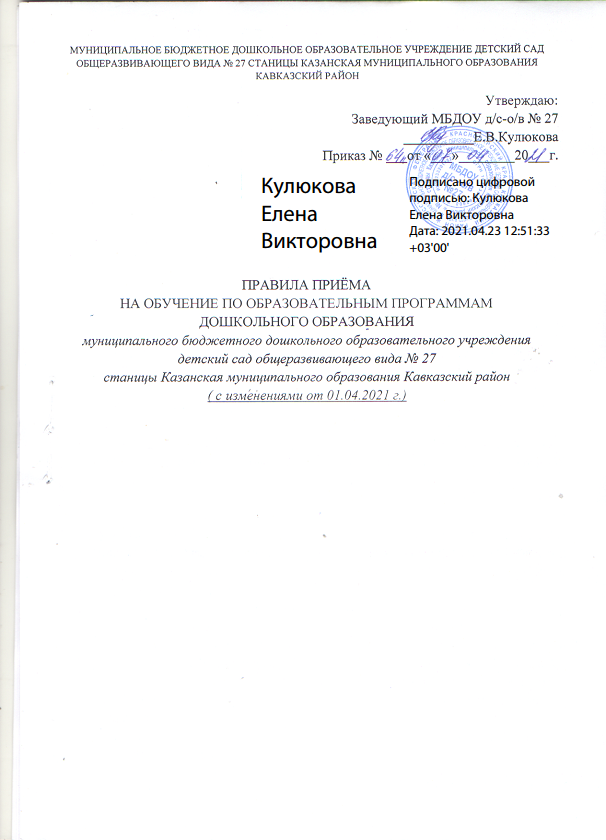 